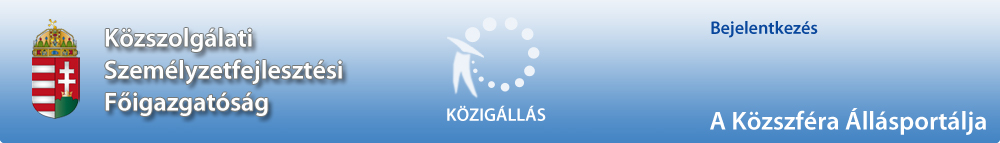 Magyar Állami Operaház a "Közalkalmazottak jogállásáról szóló" 1992. évi XXXIII. törvény 20/A. § alapján pályázatot hirdetMagyar Állami Operaház 
Világítási és hangtár

hangosító munkakör betöltésére. A közalkalmazotti jogviszony időtartama:határozatlan idejű közalkalmazotti jogviszony Foglalkoztatás jellege: Teljes munkaidő A munkavégzés helye:Budapest, 1061 Budapest, Andrássy út 22. A munkakörbe tartozó, illetve a vezetői megbízással járó lényeges feladatok:A főhangosító irányítása mellett, a szakmai szcenárium szerint, aktív közreműködés az opera és balett előadások, koncertek, próbák, rendezvények megtartásához szükséges hangosítási, projektor vetítés tevékenységekben az Operaházban, az Erkel Színházban és a más játszóhelyeken zajló operaházi előadásokon. A Hangtár kezelésében lévő eszközök, ügyelőpult (ügyelői, hívó és kommunikációs rendszer), erősítő rendszer, hangpáholy karbantartása, tisztántartása. Illetmény és juttatások:Az illetmény megállapítására és a juttatásokra a "Közalkalmazottak jogállásáról szóló" 1992. évi XXXIII. törvény rendelkezései az irányadók. Pályázati feltételek:         Középiskola/gimnázium, és min. 3-5 év szakirányú gyakorlat színház / mozgóképgyártás / koncert / rendezvény lebonyolítás területeken VAGY középfokú végzettség és hangtechnikus, vagy hangmester, vagy médiatechnológus szakképzettség - a szakképzettség megléte esetén a gyakorlattól eltekintünk,          büntetlen előélet A pályázat részeként benyújtandó iratok, igazolások:         fényképes önéletrajz, végzettséget, szakképzettséget igazoló bizonyítvány(ok) másolata, nyilatkozat büntetlen előéletről, adatkezelési nyilatkozat, amelyben hozzájárul a pályázattal kapcsolatos személyes adatainak kezeléséhez A munkakör betölthetőségének időpontja:A munkakör legkorábban a pályázatok elbírálását követően azonnal betölthető. A pályázat benyújtásának határideje: 2016. március 25. A pályázati kiírással kapcsolatosan további információt Kalmár Mónika humánpolitikai koordinátor nyújt, a 0618147245 -os telefonszámon.A pályázatok benyújtásának módja:          Postai úton, a pályázatnak a Magyar Állami Operaház címére történő megküldésével (1061 Budapest, Andrássy út 22. ). Kérjük a borítékon feltüntetni a pályázati adatbázisban szereplő azonosító számot: H-259-1/2016/13 , valamint a munkakör megnevezését: hangosító.          Postai úton, a pályázatnak a Magyar Állami Operaház címére történő megküldésével (1061 Budapest, Andrássy út 22. ). Kérjük a borítékon feltüntetni a pályázati adatbázisban szereplő azonosító számot: H-259-1/2016/13, valamint a munkakör megnevezését: hangosító. vagy         Elektronikus úton Kalmár Mónika részére a kalmarmonika@opera.hu E-mail címen keresztül Elektronikus úton részére a E-mail címen keresztül vagy         Személyesen: Kalmár Mónika, Budapest, 1065 Budapest, Hajós utca 11. 3. emelet, Humánerőforrás-gazdálkodási Osztály . A pályázat elbírálásának módja, rendje:A pályázatok a benyújtási határidőt követően 3 tagú bizottság által (szükség esetén a pályázó és a bizottság személyes találkozásával) kerülnek elbírálásra. Sikertelen pályázatról szóló értesítés után a postai úton érkezett, vagy személyesen leadott pályázatok személyesen átvehetők a MÁO Humánerőforrás-gazdálkodási Osztályán. Az át nem vett pályázatok az elbírálási határidőt követő 90 nap elteltével megsemmisítésre kerülnek. A pályázat elbírálásának határideje: 2016. április 24. A munkáltatóval kapcsolatos egyéb lényeges információ: Készenléti jellegű munkakör, napi munkaidő 12 óra. Próbaidő 3 hónap. A jelentkezőknek próbamunkára is számítaniuk kell. A munkáltatóval kapcsolatban további információt a www.opera.hu honlapon szerezhet. A KÖZIGÁLLÁS publikálási időpontja: 2016. február 24. 